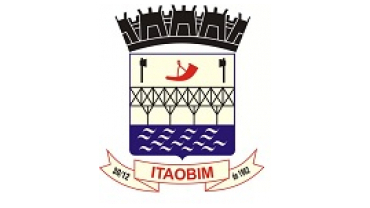 FORMULÁRIO PARA RECURSOConcurso Público – Câmara Municipal de ItaobimEstado de Minas Gerais – Edital CP nº 001/2019Marque abaixo o tipo de recurso:(  ) Gabarito da Prova Objetiva ou dirigida de Múltipla Escolha (erro na resposta divulgada)Digitar ou escrever em letra de forma a justificativa do recurso, de forma objetiva, em duas vias para caso de protocolo no órgão:Local e data: ——————————————————  ——/——/——Assinatura: _______________________________________________PRAZO PARA RECURSO: 13/08 Até 15/08/2019PARA FORMULÁRIO ELETRÔNICO NÃO É NECESSÁRIA ASSINATURA.PASSO A PASSO PARA ENVIO DE RECURSO ELETRÔNICO1° Opção1 - Acesse a área do candidato e selecione a opção: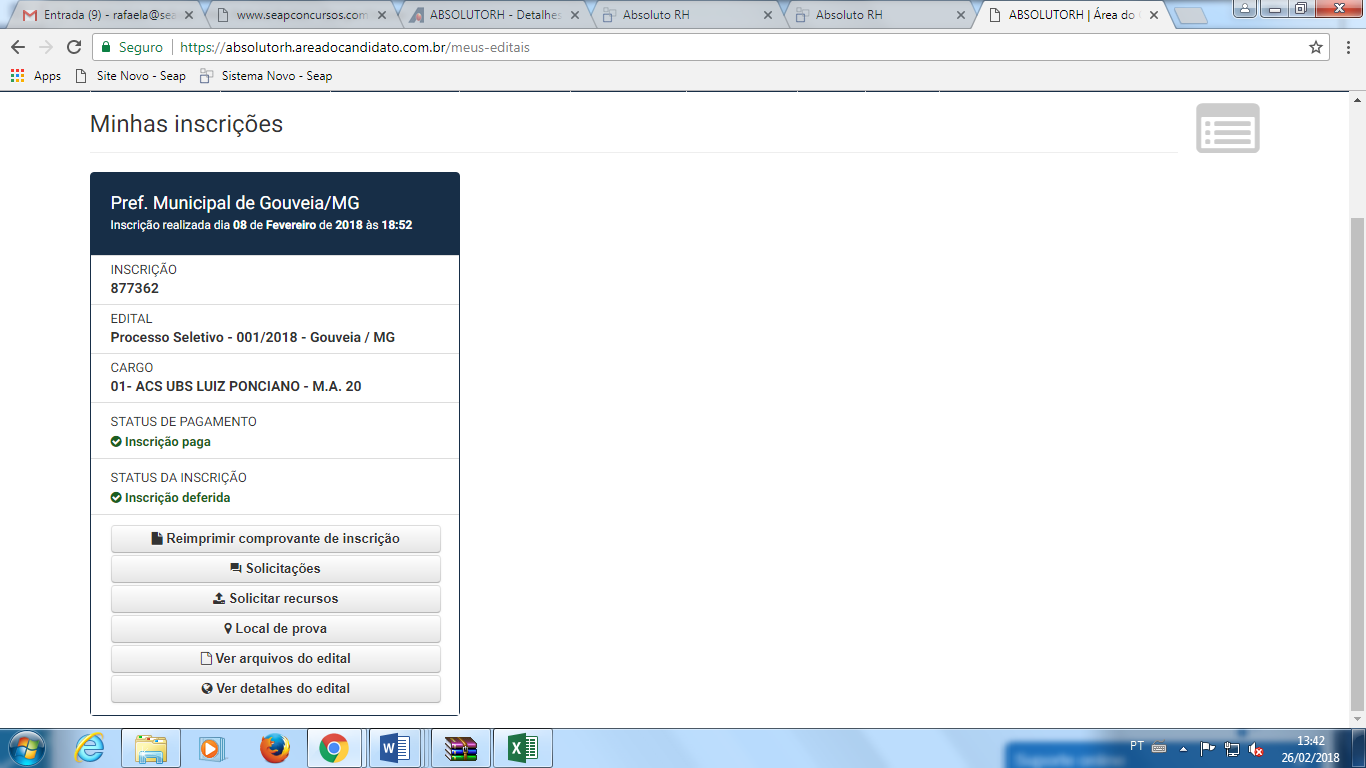 2 – Preencher a fundamentação e caso seja necessário, anexar arquivo seguinte campo: 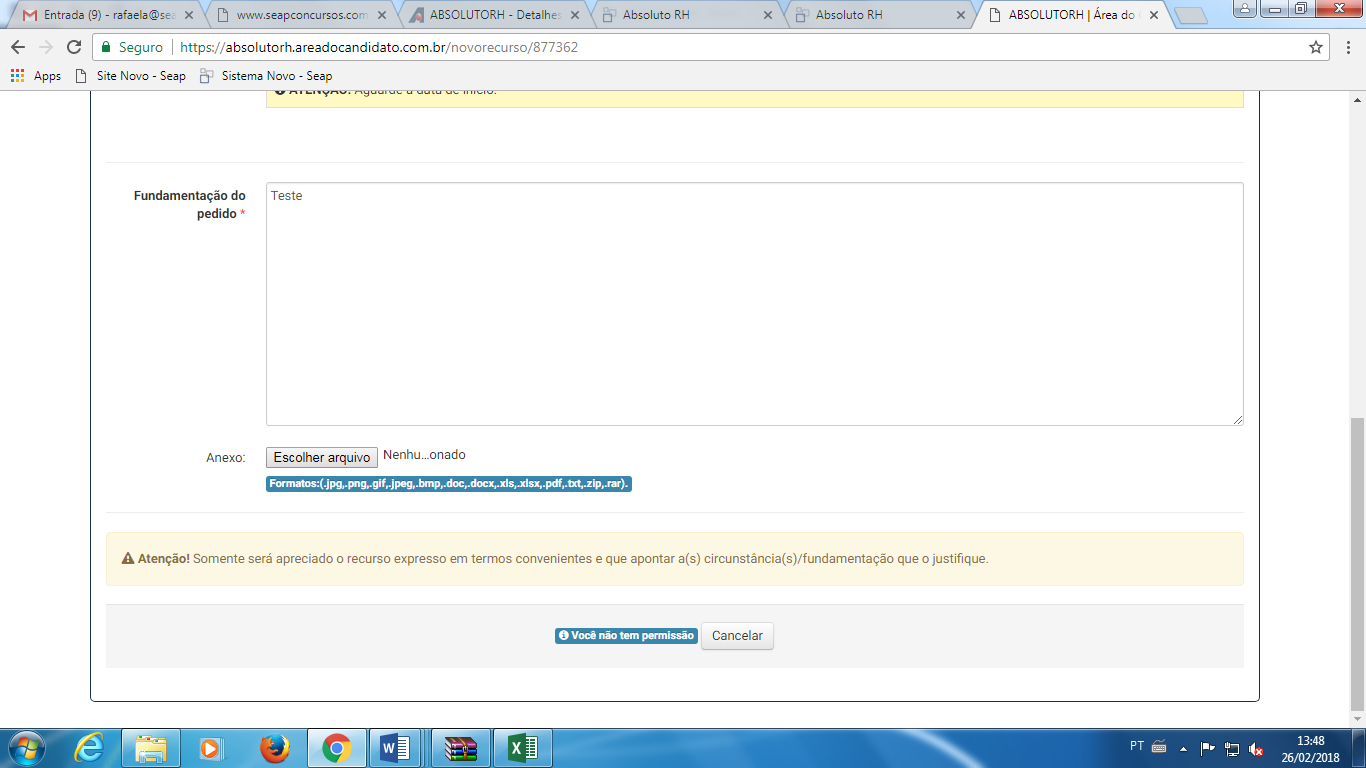 2° Opção1 – Preencher o formulário de recurso disponível dentro do Processo Seletivo – em arquivos;2 - Preencher e enviar através do e-mail: atendimentoabsoluto@gmail.com Nome completo – Candidato: Nº de Inscrição:CPF: Cargo:	                                        Data de nascimento: